Meine Familie(moja rodzina)Utrwalenie słownictwa dotyczącego nazw członków rodziny w języku niemieckim. die Mutter – mamader Vater – tatadie Schwester – siostrader Bruder – bratdie Oma / Groβmutter – babciader Opa/ Groβvater – dziadekder Sohn – syndie Tochter – córkader Onkel - wujekBildkarten „Meine Familie” – karty obrazkowe. 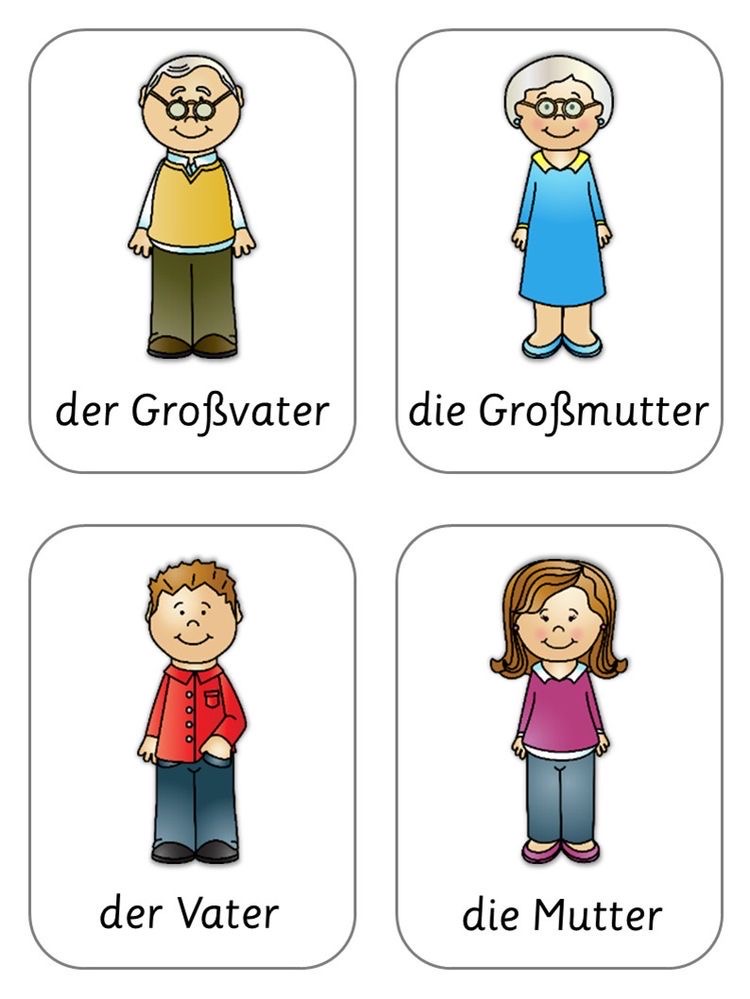 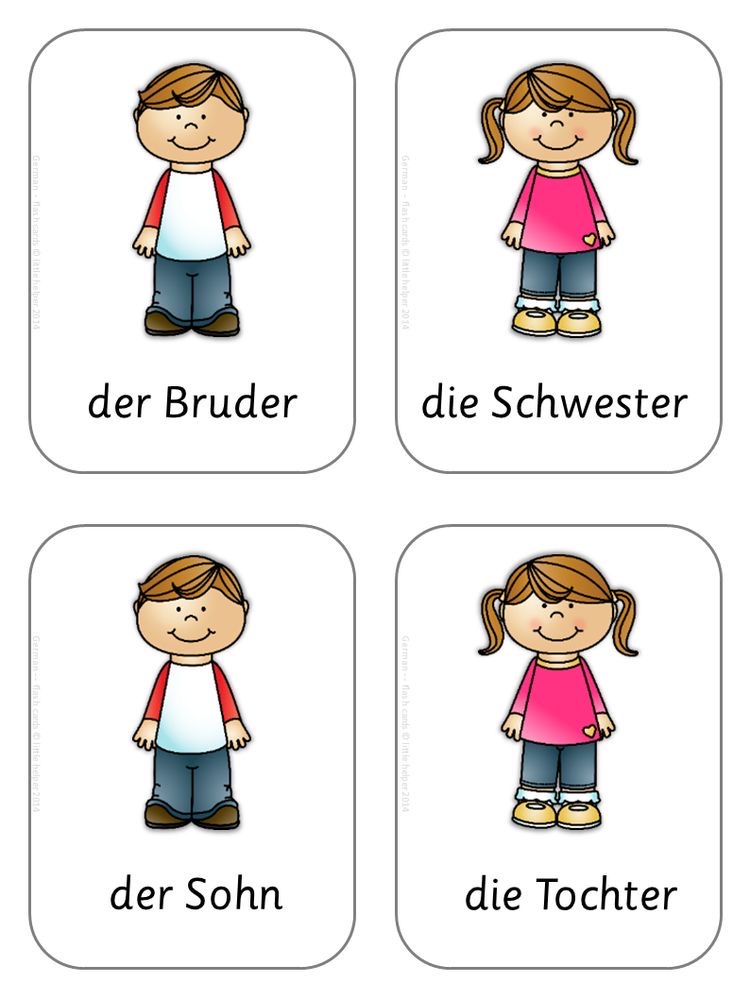 Posłuchaj piosenki – wyliczanki o rodzinie: https://youtu.be/_4zQIfcJf0YSpróbuj zaśpiewać wspólnie wyliczając na palcach członków rodziny.der Finger – palecWie gehts dir? – co u Ciebie słychać?Karty pracy – utrwalenie słownictwa. (Karta pracy nr 1 – pokoloruj rodzinę. Karta pracy nr 2 dla starszych dzieci – połącz członków rodziny z podpisami na dole strony).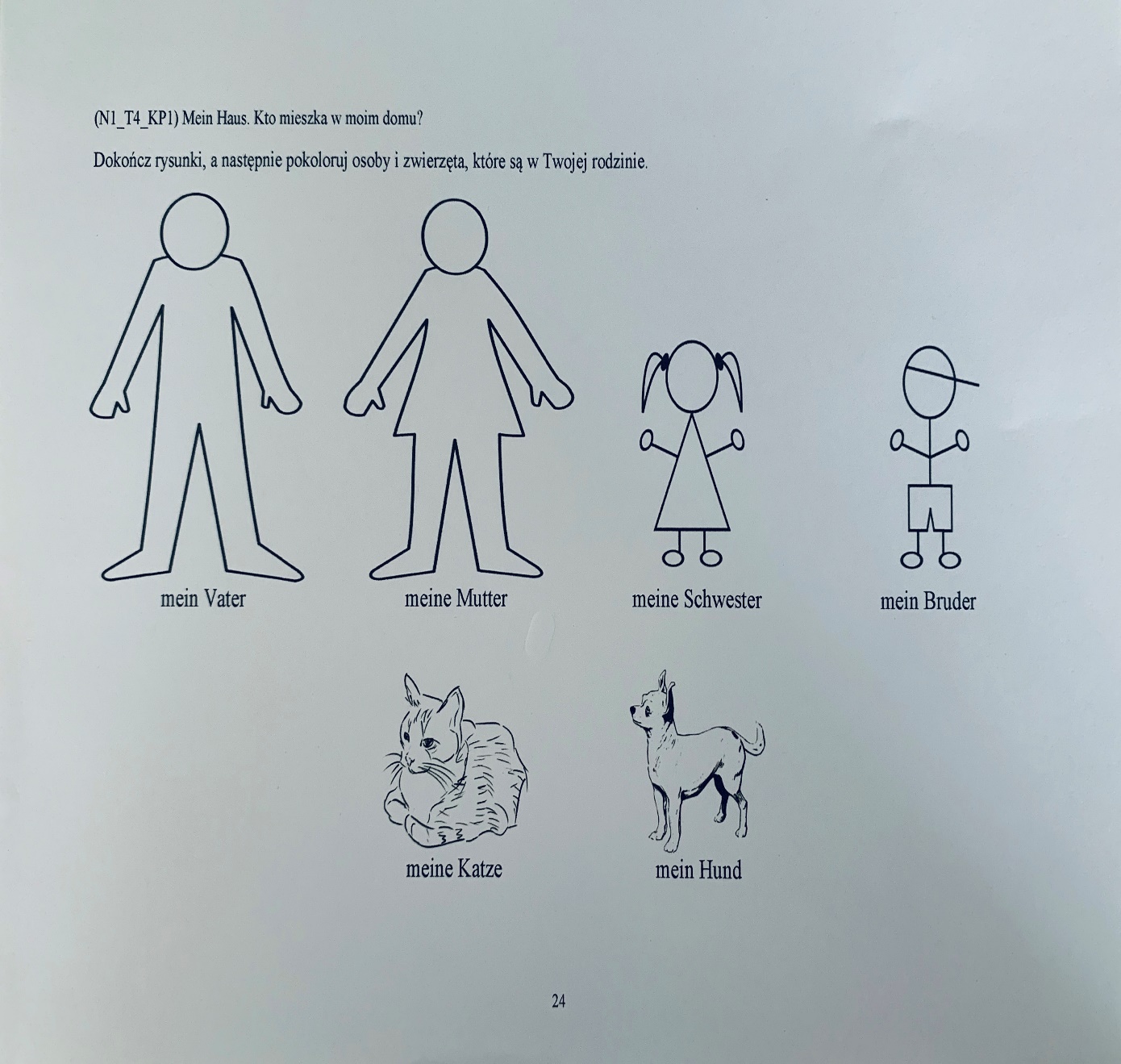 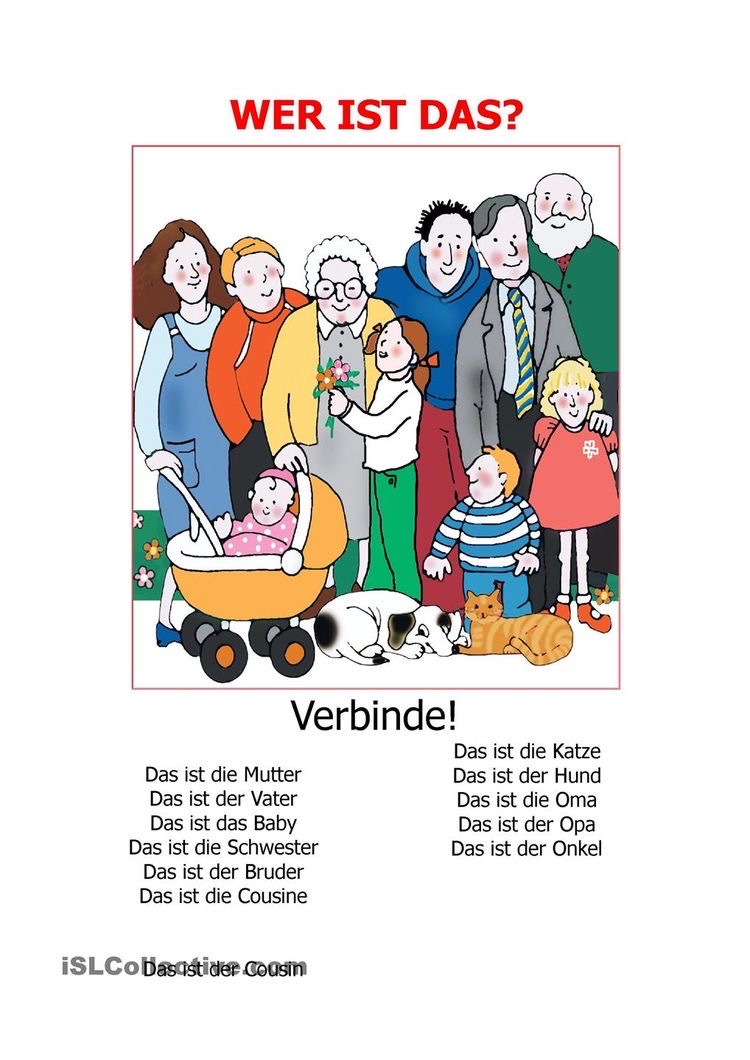 